REScience HistoryQuestionsEaster CelebrationPupils will reflect on the events of Easter with a particular focus on the resurrection of Jesus and life in the Church. Pupils will develop their working scientifically skills whist developing their knowledge of plant and animals, including humans E.g.observation of changes in plant growth over time, grouping and classifying plants and animals, researching what plants and animals need to keep healthy. Comparing the lives of significant individuals – pupils will learn about the work of Florence Nightingale, Mary Seacole and Edith Cavell. They will compare similarities and differences in the lives of these key individuals and how their work impacted on life now.Please send any emails to:nancybillingsley@blessedsacrament.lancs.sch.ukenotman@blessedsacrament.lancs.sch.ukEnglish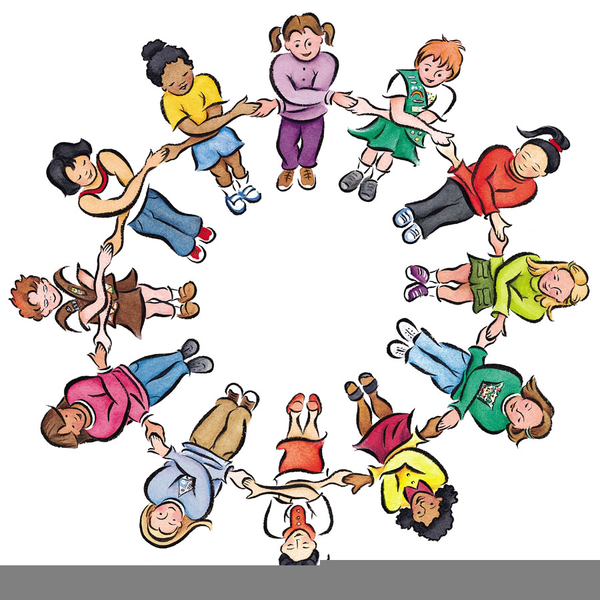 Year 2 - Woman who changed the worldYear 2 - Woman who changed the worldMathsWe are developing our understanding of the structure and layout of non-fiction texts.Pupils will continue to develop their sentence building skills and use a wider range of punctuation including exclamation marks, commas and apostrophes.Pupils will write their own adverts using persuasive techniques.Year 2 - Woman who changed the worldYear 2 - Woman who changed the worldUnits covered:Number and Place ValueAddition and SubtractionCapacity and VolumeTemperatureFractionsPosition and DirectionTimePEMusicDTPSHEPupils spend the first half of this term focusing on gymnastic skills including balance and coordination on equipment.We will spend second half of the term on athletics using the outdoor space to embed our fundamental movement skills.Pupils will be focusing on playing the glockenspiel in music this half term. We will be focusing on notes G, A, C, B and E. We will then embed this learning by composing our own melody using these notes on the glockenspiel.Pupils will be focussing on food technology this half term. We will be using our senses to explore a range of dips and smoothies. Pupils will have the opportunity to create their own dip/smoothie.Our Strive focus this half term is Valued CollaborationOur Well-being sessions will continue to focus on developing our social, emotional and physical wellbeing.